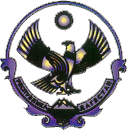 РЕСПУБЛИКА ДАГЕСТАНМУНИЦИПАЛЬНЫЙ РАЙОН "СЕРГОКАЛИНСКИЙ РАЙОН» СОБРАНИЕ ДЕПУТАТОВМУНИЦИПАЛЬНОГО РАЙОНАул.317 Стрелковой дивизии, д.9, Сергокала, 368510, E.mail sergokala_ru@mail.ruтел/факс: (230) 2-33-40, 2- 32-42РЕШЕНИЕ№75									от 28.12.2017 г.Об утверждении плана работы КСП по проведению плановых проверок юридических лиц и индивидуальных предпринимателей на 2018 годСобрание депутатов МР "Сергокалинский район" решает:Утвердить план работы КСП МР «Сергокалинский район» по проведению плановых проверок юридических лиц и индивидуальных предпринимателей на 2018 год (прилагается).              Глава                                                                   М. ОмаровПРИЛОЖЕНИЕк Правилам подготовки органами государственного контроля(надзора) и органами   муниципального  контроля ежегодныхпланов проведения плановых проверок юридических  лиц ииндивидуальных предпринимателейТИПОВАЯ ФОРМАежегодного плана проведения плановых проверок юридических лиц и индивидуальных предпринимателей.                                                                 Контрольно-счетной палаты МР "Сергокалинский район" на 2018 год                                                                          (наименование органа государственного контроля (надзора), муниципального контроля)                              												   УТВЕРЖДЕН 	                           _____________________________	             (фамилия, имя, отчество)	            от 28.12.2017  г.М.П.ПЛАНпроведения плановых проверок юридических  лиц и индивидуальных предпринимателейСоставил: Председатель КСП									  Сулейманов И.З.Наименование  юридического  лица (ЮЛ) (ф.и.о индивидуального предпринимателя (ИП), деятельность  которого подлежит проверке.Наименование  юридического  лица (ЮЛ) (ф.и.о индивидуального предпринимателя (ИП), деятельность  которого подлежит проверке.Адрес фактического осуществления деятельностиАдрес фактического осуществления деятельностиАдрес фактического осуществления деятельностиАдрес фактического осуществления деятельностиОсновной государственный регистрационный номер (ОГРН)Основной государственный регистрационный номер (ОГРН)Основной государственный регистрационный номер (ОГРН)Идентификационный номер налогоплательщика (ИНН)Цель проведения проверкиОснование проведения проверкиОснование проведения проверкиОснование проведения проверкиОснование проведения проверкиОснование проведения проверкиОснование проведения проверкиОснование проведения проверкиОснование проведения проверкиОснование проведения проверкиДата начала проведения проверкиСрок проведения плановой проверкиСрок проведения плановой проверкиСрок проведения плановой проверкиСрок проведения плановой проверкиСрок проведения плановой проверкиСрок проведения плановой проверкиСрок проведения плановой проверкиСрок проведения плановой проверкиФорма проведения проверки (документарная, выездная, документарная и выездная)Форма проведения проверки (документарная, выездная, документарная и выездная)Форма проведения проверки (документарная, выездная, документарная и выездная)Форма проведения проверки (документарная, выездная, документарная и выездная)Наименование органа государственного контроля (надзора), органа муниципального контроля, осуществляющего проверкуНаименование органа государственного контроля (надзора), органа муниципального контроля, осуществляющего проверкуНаименование органа государственного контроля (надзора), органа муниципального  контроля, с которым проверка проводится совместно.Наименование  юридического  лица (ЮЛ) (ф.и.о индивидуального предпринимателя (ИП), деятельность  которого подлежит проверке.Наименование  юридического  лица (ЮЛ) (ф.и.о индивидуального предпринимателя (ИП), деятельность  которого подлежит проверке.Адрес фактического осуществления деятельностиАдрес фактического осуществления деятельностиАдрес фактического осуществления деятельностиАдрес фактического осуществления деятельностиОсновной государственный регистрационный номер (ОГРН)Основной государственный регистрационный номер (ОГРН)Основной государственный регистрационный номер (ОГРН)Идентификационный номер налогоплательщика (ИНН)Цель проведения проверкиДата государственной регистрации ЮЛ, ИПДата государственной регистрации ЮЛ, ИПДата государственной регистрации ЮЛ, ИПДата окончания последней проверкиДата начала  осуществления ЮЛ, ИП предприн- ой деят-ти в соответствии  с представленным  уведомлением о начале предприн-ой деятельностиДата начала  осуществления ЮЛ, ИП предприн- ой деят-ти в соответствии  с представленным  уведомлением о начале предприн-ой деятельностиДата начала  осуществления ЮЛ, ИП предприн- ой деят-ти в соответствии  с представленным  уведомлением о начале предприн-ой деятельностиДата начала  осуществления ЮЛ, ИП предприн- ой деят-ти в соответствии  с представленным  уведомлением о начале предприн-ой деятельностиДата начала  осуществления ЮЛ, ИП предприн- ой деят-ти в соответствии  с представленным  уведомлением о начале предприн-ой деятельностиДата начала проведения проверкиРабочих днейРабочих днейРабочих днейРабочих днейРабочих часов (для МСП и МКП)Рабочих часов (для МСП и МКП)Рабочих часов (для МСП и МКП)Рабочих часов (для МСП и МКП)Форма проведения проверки (документарная, выездная, документарная и выездная)Форма проведения проверки (документарная, выездная, документарная и выездная)Форма проведения проверки (документарная, выездная, документарная и выездная)Форма проведения проверки (документарная, выездная, документарная и выездная)Наименование органа государственного контроля (надзора), органа муниципального контроля, осуществляющего проверкуНаименование органа государственного контроля (надзора), органа муниципального контроля, осуществляющего проверкуНаименование органа государственного контроля (надзора), органа муниципального  контроля, с которым проверка проводится совместно.Наименование  юридического  лица (ЮЛ) (ф.и.о индивидуального предпринимателя (ИП), деятельность  которого подлежит проверке.Наименование  юридического  лица (ЮЛ) (ф.и.о индивидуального предпринимателя (ИП), деятельность  которого подлежит проверке.Субъект Российской ФедерацииСубъект Российской ФедерациипоселениеНаименование улицы, номер дома1:1 КОНТРОЛЬНЫЕ МЕРОПРИЯТИЯ1:1 КОНТРОЛЬНЫЕ МЕРОПРИЯТИЯ1:1 КОНТРОЛЬНЫЕ МЕРОПРИЯТИЯ1:1 КОНТРОЛЬНЫЕ МЕРОПРИЯТИЯ1:1 КОНТРОЛЬНЫЕ МЕРОПРИЯТИЯ1:1 КОНТРОЛЬНЫЕ МЕРОПРИЯТИЯ1:1 КОНТРОЛЬНЫЕ МЕРОПРИЯТИЯ1:1 КОНТРОЛЬНЫЕ МЕРОПРИЯТИЯ1:1 КОНТРОЛЬНЫЕ МЕРОПРИЯТИЯ1:1 КОНТРОЛЬНЫЕ МЕРОПРИЯТИЯ1:1 КОНТРОЛЬНЫЕ МЕРОПРИЯТИЯ1:1 КОНТРОЛЬНЫЕ МЕРОПРИЯТИЯ1:1 КОНТРОЛЬНЫЕ МЕРОПРИЯТИЯ1:1 КОНТРОЛЬНЫЕ МЕРОПРИЯТИЯ1:1 КОНТРОЛЬНЫЕ МЕРОПРИЯТИЯ1:1 КОНТРОЛЬНЫЕ МЕРОПРИЯТИЯ1:1 КОНТРОЛЬНЫЕ МЕРОПРИЯТИЯ1:1 КОНТРОЛЬНЫЕ МЕРОПРИЯТИЯ1:1 КОНТРОЛЬНЫЕ МЕРОПРИЯТИЯ1:1 КОНТРОЛЬНЫЕ МЕРОПРИЯТИЯ1:1 КОНТРОЛЬНЫЕ МЕРОПРИЯТИЯ1:1 КОНТРОЛЬНЫЕ МЕРОПРИЯТИЯ1:1 КОНТРОЛЬНЫЕ МЕРОПРИЯТИЯ1:1 КОНТРОЛЬНЫЕ МЕРОПРИЯТИЯ1:1 КОНТРОЛЬНЫЕ МЕРОПРИЯТИЯ1:1 КОНТРОЛЬНЫЕ МЕРОПРИЯТИЯ1:1 КОНТРОЛЬНЫЕ МЕРОПРИЯТИЯ1:1 КОНТРОЛЬНЫЕ МЕРОПРИЯТИЯ1:1 КОНТРОЛЬНЫЕ МЕРОПРИЯТИЯ1:1 КОНТРОЛЬНЫЕ МЕРОПРИЯТИЯ1:1 КОНТРОЛЬНЫЕ МЕРОПРИЯТИЯ1:1 КОНТРОЛЬНЫЕ МЕРОПРИЯТИЯ1:1 КОНТРОЛЬНЫЕ МЕРОПРИЯТИЯ1:1 КОНТРОЛЬНЫЕ МЕРОПРИЯТИЯ1:1 КОНТРОЛЬНЫЕ МЕРОПРИЯТИЯ1-1.СП «село н-Мугри» РДНовомугриНовомугри1020502334783052700177905270017790527001779Проверка законности эффективности и экономности использования финансовых средств201620162016IIII10101010Документальная выезднаяДокументальная выезднаяДокументальная выезднаяКСП "МР "Сергокалинский район"КСП "МР "Сергокалинский район"2.МКОУ СОШ Миглакаси»  РДМиглакасиМиглакаси1030502332222052700283905270028390527002839Проверка законности эффективности и экономности использования финансовых средств201520152015IIIIII10101010Документальная выезднаяДокументальная выезднаяДокументальная выезднаяКСП "МР "Сергокалинский район"КСП "МР "Сергокалинский район"3.СП «сельсовет «Ванашимахинский РДВанашимахиВанашимахи052700052700052700Проверка законности эффективности и экономности использования финансовых средств201720172017IVIV10101010Документальная выезднаяДокументальная выезднаяДокументальная выезднаяКСП "МР "Сергокалинский район"КСП "МР "Сергокалинский район"4.МКОУ СОШ НовомугриРДНовомугриНовомугри1030502332717052700301405270030140527003014Проверка законности эффективности и экономности использования финансовых средств201520152015IVIV10101010Документальная выезднаяДокументальная выезднаяДокументальная выезднаяКСП "МР "Сергокалинский район"КСП "МР "Сергокалинский район"5МКОУ СОШ Кадыркент  РДКадыркентКадыркент1030502332849052700284605270028460527002846Проверка законности эффективности и экономности использования финансовых средств201520152015VV10101010Документальная выезднаяДокументальная выезднаяДокументальная выезднаяКСП "МР "Сергокалинский район"КСП "МР "Сергокалинский район"Финансовое управление 6.МКДОУ Детсад № 3 РДСергокалаСергокала1020502332354052700052700052700Проверка законности эффективности и экономности использования финансовых средств201520152015VV10101010Документальная выезднаяДокументальная выезднаяДокументальная выезднаяКСП "МР "Сергокалинский район"КСП "МР "Сергокалинский район"7.МКДОУ  Детсад № 4  РДСергокалаСергокала1020502335380052700052700052700Проверка законности эффективности и экономности использования финансовых средств201520152015VIVI10101010Документальная выезднаяДокументальная выезднаяДокументальная выезднаяКСП "МР "Сергокалинский район"КСП "МР "Сергокалинский район"8.МКОУ СОШ БалтамахиРДБалтамахи Балтамахи 1030502332882052700302105270030210527003021Проверка законности эффективности и экономности использования финансовых средств201520152015VIIVII10101010Документальная выезднаяДокументальная выезднаяДокументальная выезднаяКСП "МР "Сергокалинский район"КСП "МР "Сергокалинский район"9. МКОУ СОШ КанасирагиРД1030502332541052700288505270028850527002885Проверка законности эффективности и экономности использования финансовых средств201520152015VIIVII10101010Документальная выезднаяДокументальная выезднаяДокументальная выезднаяКСП "МР "Сергокалинский район"КСП "МР "Сергокалинский район"10.Финансовое управлениеРДСергокалаСергокала1000548000035052700838005270083800527008380Проверка законности эффективности и экономности использования финансовых средств201520152015IXIX10101010Документальная выезднаяДокументальная выезднаяДокументальная выезднаяКСП "МР "Сергокалинский район"КСП "МР "Сергокалинский район"11.СП с/совет УрахинскийРДУрахиУрахи1030502334610052700187405270018740527001874Проверка законности эффективности и экономности использования финансовых средств201520152015XX10101010Документальная выезднаяДокументальная выезднаяДокументальная выезднаяКСП "МР "Сергокалинский район"КСП "МР "Сергокалинский район"12МКОУ СОШ ВанашимахиВанашимахиВанашимахи1030502332376052700309205270030920527003092Проверка законности эффективности и экономности использования финансовых средств201520152015XX10101010Документальная выезднаяДокументальная выезднаяДокументальная выезднаяКСП "МР "Сергокалинский район"КСП "МР "Сергокалинский район"13МКОУ СОШ МамаулРДМ амаулМ амаул1030502332740052700290205270029020527002902Проверка законости эффективности и экономностиИспользования финансовых средств201520152015ХIХI10101010Доккументальная выезднаяДоккументальная выезднаяДоккументальная выезднаяКСП  МР  «Сергокалинский район»КСП  МР  «Сергокалинский район»14МКОУ СОШ БурхимахиРДБурхимахиБурхимахи1030502332761052700292705270029270527002927Проверка законности  эффективности и экономности использования финансовых средств201520152015XIXI10101010Документальная выезднаяДокументальная выезднаяДокументальная выезднаяКСП МР «Сергокалинский район»КСП МР «Сергокалинский район»1:2 ОПЕРАТИВНЫЙ КОНТРОЛЬ1:2 ОПЕРАТИВНЫЙ КОНТРОЛЬ1:2 ОПЕРАТИВНЫЙ КОНТРОЛЬ1:2 ОПЕРАТИВНЫЙ КОНТРОЛЬ1:2 ОПЕРАТИВНЫЙ КОНТРОЛЬ1:2 ОПЕРАТИВНЫЙ КОНТРОЛЬ1:2 ОПЕРАТИВНЫЙ КОНТРОЛЬ1:2 ОПЕРАТИВНЫЙ КОНТРОЛЬ1:2 ОПЕРАТИВНЫЙ КОНТРОЛЬ1:2 ОПЕРАТИВНЫЙ КОНТРОЛЬ1:2 ОПЕРАТИВНЫЙ КОНТРОЛЬ1:2 ОПЕРАТИВНЫЙ КОНТРОЛЬ1:2 ОПЕРАТИВНЫЙ КОНТРОЛЬ1:2 ОПЕРАТИВНЫЙ КОНТРОЛЬ1:2 ОПЕРАТИВНЫЙ КОНТРОЛЬ1:2 ОПЕРАТИВНЫЙ КОНТРОЛЬ1:2 ОПЕРАТИВНЫЙ КОНТРОЛЬ1:2 ОПЕРАТИВНЫЙ КОНТРОЛЬ1:2 ОПЕРАТИВНЫЙ КОНТРОЛЬ1:2 ОПЕРАТИВНЫЙ КОНТРОЛЬ1:2 ОПЕРАТИВНЫЙ КОНТРОЛЬ1:2 ОПЕРАТИВНЫЙ КОНТРОЛЬ1:2 ОПЕРАТИВНЫЙ КОНТРОЛЬ1:2 ОПЕРАТИВНЫЙ КОНТРОЛЬ1:2 ОПЕРАТИВНЫЙ КОНТРОЛЬ1:2 ОПЕРАТИВНЫЙ КОНТРОЛЬ1:2 ОПЕРАТИВНЫЙ КОНТРОЛЬ1:2 ОПЕРАТИВНЫЙ КОНТРОЛЬ1:2 ОПЕРАТИВНЫЙ КОНТРОЛЬ1:2 ОПЕРАТИВНЫЙ КОНТРОЛЬ1:2 ОПЕРАТИВНЫЙ КОНТРОЛЬ1:2 ОПЕРАТИВНЫЙ КОНТРОЛЬ1:2 ОПЕРАТИВНЫЙ КОНТРОЛЬ1:2 ОПЕРАТИВНЫЙ КОНТРОЛЬ1:2 ОПЕРАТИВНЫЙ КОНТРОЛЬ1:2 ОПЕРАТИВНЫЙ КОНТРОЛЬОперативный контроль за исполнением бюджетов и смет расходов участников бюджетного процесса РДРДПо району10101010Документальная выезднаяДокументальная выезднаяКСП МР "Сергокалинский район"Оперативный контроль за целевым использованием финансовых средств в   ДОУ Весь  фин периодВесь  фин периодВесь  фин периодВесь  фин периодВесь  фин периодДокумен-ная  выезднаяДокумен-ная  выезднаяКСП МР "Сергокалинский район"Отдел образования Отдел образования 1:3 ОРГАНИЗАЦИОННО - МЕТОДИЧЕСКАЯ РАБОТА1:3 ОРГАНИЗАЦИОННО - МЕТОДИЧЕСКАЯ РАБОТА1:3 ОРГАНИЗАЦИОННО - МЕТОДИЧЕСКАЯ РАБОТА1:3 ОРГАНИЗАЦИОННО - МЕТОДИЧЕСКАЯ РАБОТА1:3 ОРГАНИЗАЦИОННО - МЕТОДИЧЕСКАЯ РАБОТА1:3 ОРГАНИЗАЦИОННО - МЕТОДИЧЕСКАЯ РАБОТА1:3 ОРГАНИЗАЦИОННО - МЕТОДИЧЕСКАЯ РАБОТА1:3 ОРГАНИЗАЦИОННО - МЕТОДИЧЕСКАЯ РАБОТА1:3 ОРГАНИЗАЦИОННО - МЕТОДИЧЕСКАЯ РАБОТА1:3 ОРГАНИЗАЦИОННО - МЕТОДИЧЕСКАЯ РАБОТА1:3 ОРГАНИЗАЦИОННО - МЕТОДИЧЕСКАЯ РАБОТА1:3 ОРГАНИЗАЦИОННО - МЕТОДИЧЕСКАЯ РАБОТА1:3 ОРГАНИЗАЦИОННО - МЕТОДИЧЕСКАЯ РАБОТА1:3 ОРГАНИЗАЦИОННО - МЕТОДИЧЕСКАЯ РАБОТА1:3 ОРГАНИЗАЦИОННО - МЕТОДИЧЕСКАЯ РАБОТА1:3 ОРГАНИЗАЦИОННО - МЕТОДИЧЕСКАЯ РАБОТА1:3 ОРГАНИЗАЦИОННО - МЕТОДИЧЕСКАЯ РАБОТА1:3 ОРГАНИЗАЦИОННО - МЕТОДИЧЕСКАЯ РАБОТА1:3 ОРГАНИЗАЦИОННО - МЕТОДИЧЕСКАЯ РАБОТА1:3 ОРГАНИЗАЦИОННО - МЕТОДИЧЕСКАЯ РАБОТА1:3 ОРГАНИЗАЦИОННО - МЕТОДИЧЕСКАЯ РАБОТА1:3 ОРГАНИЗАЦИОННО - МЕТОДИЧЕСКАЯ РАБОТА1:3 ОРГАНИЗАЦИОННО - МЕТОДИЧЕСКАЯ РАБОТА1:3 ОРГАНИЗАЦИОННО - МЕТОДИЧЕСКАЯ РАБОТА1:3 ОРГАНИЗАЦИОННО - МЕТОДИЧЕСКАЯ РАБОТА1:3 ОРГАНИЗАЦИОННО - МЕТОДИЧЕСКАЯ РАБОТА1:3 ОРГАНИЗАЦИОННО - МЕТОДИЧЕСКАЯ РАБОТА1:3 ОРГАНИЗАЦИОННО - МЕТОДИЧЕСКАЯ РАБОТА1:3 ОРГАНИЗАЦИОННО - МЕТОДИЧЕСКАЯ РАБОТА1:3 ОРГАНИЗАЦИОННО - МЕТОДИЧЕСКАЯ РАБОТА1:3 ОРГАНИЗАЦИОННО - МЕТОДИЧЕСКАЯ РАБОТА1:3 ОРГАНИЗАЦИОННО - МЕТОДИЧЕСКАЯ РАБОТА1:3 ОРГАНИЗАЦИОННО - МЕТОДИЧЕСКАЯ РАБОТАОсвещение деятельности КСП через ТБС СергокалаВесь фин пер периодВесь фин пер периодВесь фин пер периодВесь фин пер периодВесь фин пер периодКСП МР "Сергокалинский район"Освещение деятельности КСП через районную газету к "Изобилию"Весь финанВесь финанВесь финанВесь финанВесь финанКСП МР "Сергокалинский район"